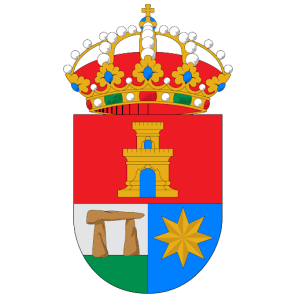 NOTA  DE PRENSAEL MEGALITO DE LA PASTORA CONTARÁ CON UN CENTRO DE VISITANTESValencina de la Concepción consigue inversiones de los fondos FEDER DUSI por valor de 1,47 M€Antonio Manuel Suárez, alcalde de Valencina de la Concepción, ha querido 'reconocer la labor y el trabajo de la Diputación, a través de Prodetur, en la plasmación de proyectos concretos, porque además gracias a la institución provincial cumplimos con el deseo de concretar proyectos que, sin estas ayudas, sería imposible atender'El alcalde ha destacado también 'la puesta en valor que haremos de nuestro rico patrimonio arqueológico. Concretamente, gracias a los DUSI prestaremos un mejor servicio de atención a los visitantes en el dolmen de La Pastora, ya que vamos a disponer de nuevas instalaciones de recepción para el turismo'Sevilla, 31 de julio de 2020 Esta mañana ha tenido lugar en el Ayuntamiento de Valencia de la Concepción la presentación de las ayudas que el municipio recibirá con cargo a los Fondos FEDER DUSI por valor de 1,47 M€.  Al acto han acudido el alcalde de Valencina de la Concepción, Antonio Manuel Suárez y  el presidente de la Diputación, Rodríguez Villalobos. Dentro del área urbana funcional que comanda Camas para las inversiones que va a acometer la Diputación, a través de los fondos FEDER para el Desarrollo Urbano, Sostenible e Integrado, en cuatro municipios, la localidad de Valencina de la Concepción recibirá una inversión total de 1,47 M€, distribuidos en distintas actuaciones y proyectos concretos.Hay que recordar que el área urbana funcional -AUF- de Camas está integrada por este municipio, acompañado por Castilleja de Guzmán, Santiponce y la propia Valencina de la Concepción. En total, las partidas presupuestarias para los cuatro municipios alcanzan los 6,25 M€, de los que 5M€ llegan desde los fondos FEDER y el resto es cofinanciado por la entidad provincial.Durante la presentación de estas inversiones que ha tenido lugar en el municipio de Valencina de la Concepción, el alcalde, Antonio Manuel Suárez, ha querido 'reconocer la labor y el trabajo de la Diputación, a través de Prodetur, en la plasmación de proyectos concretos, porque además gracias a la institución provincial cumplimos con el deseo de concretar proyectos que, sin estas ayudas, sería imposible atender'.Entre las iniciativas concretas que se contemplan en Valencina de la Concepción mediante las inversiones de los fondos FEDER DUSI, que en total ascienden a 1,47 M€, el alcalde ha destacado 'la puesta en valor que haremos de nuestro rico patrimonio arqueológico. Concretamente, gracias a los DUSI prestaremos un mejor servicio de atención a los visitantes en el dolmen de La Pastora, ya que vamos a disponer de nuevas instalaciones de recepción para el turismo'.También ha puesto el acento Suárez en 'el gran paso adelante que supondrá la ampliación del centro formación, ya que con los DUSI podremos construir un aula que cumpla con las condiciones requeridas para impartir cursos homologados'. La tercera actuación que más interés suscita en el Ayuntamiento es la construcción de un centro polivalente, de cara a la integración de colectivos en riesgo de exclusión. Sobre dicha iniciativa, el alcalde ha adelantado que 'serán instalaciones para el desarrollo de talleres en clave de integración social'.De otro lado, el presidente de la Diputación, Rodríguez Villalobos, ha remarcado 'el profundo calado que tendrán estas inversiones DUSI en lo que a recuperación y conservación del patrimonio se refiere, ya que entre los proyectos destacan la recuperación de la arteria que une el teatro y el anfiteatro romano en Santiponce; el nuevo centro de visitantes para el dolmen de La Pastora en Valencina; el centro de interpretación del Tesoro del Carambolo en Camas y la red de miradores en Castilleja de Guzmán. Y todo ello sin olvidar la atención a colectivos sociales más frágiles y la revitalización de las economías locales mediante el apoyo al comercio con diferentes iniciativas'.Casi 1,5 M€ para 13 iniciativas en distintos ámbitosPara la integración de colectivos en riesgo de exclusión social, las inversiones DUSI en Valencina contemplan la construcción del centro polivalente San José de Calasanz y acciones de refuerzo educativo.En movilidad urbana, el Ayuntamiento ha apostado por la creación de caminos escolares hacia los CEIP y el IES de la localidad. Y lo más destacado, según señala el alcalde, pasa por la mejora de las instalaciones del megalito de La Pastora, con el nuevo centro de visitantes.También habrá inversiones en -administración, alfabetización digital y smartcity, así como partidas destinadas a la reactivación económica del tejido empresarial y a la regeneración de barrios desfavorecidos, destacando aquí el centro polivalente para aula de formación. Por último, en mejora de la eficiencia energética se fija una actuación en alumbrado y telegestión.